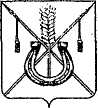 АДМИНИСТРАЦИЯ КОРЕНОВСКОГО ГОРОДСКОГО ПОСЕЛЕНИЯКОРЕНОВСКОГО РАЙОНАПОСТАНОВЛЕНИЕот 29.11.2018   		                                                  			  № 1531г. Кореновск О внесении изменения в постановление администрацииКореновского городского поселения Кореновского районаот 12 марта 2018 года № 261 «О создании Общественной комиссиипо осуществлению контроля и координации реализациимероприятий по благоустройству общественных территорий Кореновского городского поселения Кореновского района»В связи с кадровыми изменениями и перераспределением функциональных обязанностей в администрации Кореновского городского поселения Кореновского района, администрация Кореновского городского поселения Кореновского района п о с т а н о в л я е т:1. Внести в постановление администрации Кореновского городского поселения Кореновского района от 12 марта 2018 года № 261 «О создании Общественной комиссии по осуществлению контроля и координации реализации мероприятий по благоустройству общественных территорий Кореновского городского поселения Кореновского района» следующее изменение:1.1. Приложение № 1 к постановлению изложить в новой редакции (прилагается).2. Признать утратившим силу постановление администрации Кореновского городского поселения Кореновского района от 2 апреля 2018 года № 376 «О внесении изменения в постановление администрации Кореновского городского поселения Кореновского района от 12 марта 2018 года № 261 «О создании Общественной комиссии по осуществлению контроля и координации реализации мероприятий по благоустройству общественных территорий Кореновского городского поселения Кореновского района».3. Общему отделу администрации Кореновского городского поселения Кореновского района (Питиримова) обеспечить размещение настоящего постановления на официальном сайте администрации Кореновского городского поселения Кореновского района в информационно-телекоммуникационной сети «Интернет». 4. Постановление вступает в силу со дня его подписания.ГлаваКореновского городского поселенияКореновского района 							               Е.Н. ПергунСОСТАВобщественной комиссии по осуществлению контроля и координации реализации мероприятий по благоустройству общественных территорий Кореновского городского поселения Кореновского района»Исполняющий обязанности начальникаотдела жилищно-коммунального хозяйства, благоустройства и транспорта администрации Кореновского городского поселения					       А.Г. СолошенкоПРИЛОЖЕНИЕк постановлению администрацииКореновского городского поселенияКореновского районаот  29.11.2018 №  1531«ПРИЛОЖЕНИЕ № 1 УТВЕРЖДЕНпостановлением администрации Кореновского городского поселения Кореновского районаот 12.03.2018 № 261КолесоваМарина Владимировназаместитель главы Кореновского городского поселения Кореновского района, председатель комиссии; СолошенкоАлександр Геннадьевичглавный специалист отдела жилищно-коммунального хозяйства, благоустройства и транспорта администрации Кореновского городского поселения Кореновского района, заместитель председателя комиссии; ШамрайТатьяна Викторовнаглавный специалист отдела жилищно-коммунального хозяйства, благоустройства и транспорта администрации Кореновского городского поселения Кореновского района, секретарь комиссии; Члены комиссии:Члены комиссии:АксеноваАнтонина Александровнапредседатель Краснодарского регионального отделения комитета солдатских матерей России (по согласованию);АладинВладимирИвановичзаместитель главы муниципального образования Кореновский район;БашмаковДаниэль Маратовичсопредседатель регионального штаба Общероссийского народного фронта в Краснодарском крае, председатель краснодарского краевого отделения Общероссийской общественной организации малого и среднего предпринимательства «Опора России» (по согласованию);БережнаяМарияВикторовнапредседатель правления ветеранской организации «ДСУ-92» (по согласованию);ГридневаЕленаВладимировнапредседатель Совета территориального общественного самоуправления ТОС № 23 «Восточный»;ГорбановАндрей Николаевичпредседатель Совета территориального общественного самоуправления ТОС № 24 «Западный»;ГребешоваНадежда Ивановнапенсионер (по согласованию);ЗадорожныйМаксим Дмитриевичдепутат Совета Кореновского городского поселения Кореновского района;КазначееваЛюдмилаАнатольевнаиндивидуальный предприниматель (по согласованию);КучеренкоДарьяНиколаевначлен Кореновской районной организации Краснодарской краевой организации Общероссийской общественной организации «Всероссийское общество инвалидов» (по согласованию);ЛилаЮлия Николаевнаначальник отдела архитектуры и градостроительства администрации Кореновского городского поселения Кореновского района; МилославскаяМарина Григорьевнаначальник отдела архитектуры и градостроительства администрации муниципального образования Кореновский район (по согласованию);ОксамитнаяНинаЕмельяновначлен клубного любительского объединения «Надежда» (клуб людей с ограниченными возможностями) Кореновского городского поселения Кореновского района (по согласованию);СбитневВячеславЛеонидовичдепутат Законодательного Собрания Краснодарского края 6-го созыва (по согласованию);ПшонкинаЕкатерина Александровнаначальник отдела строительства администрации Кореновского городского поселения Кореновского района;Шутылев Максим Олеговичместный координатор партийного проекта «Городская среда», член Партии «ЕДИНАЯ РОССИЯ» (по согласованию).